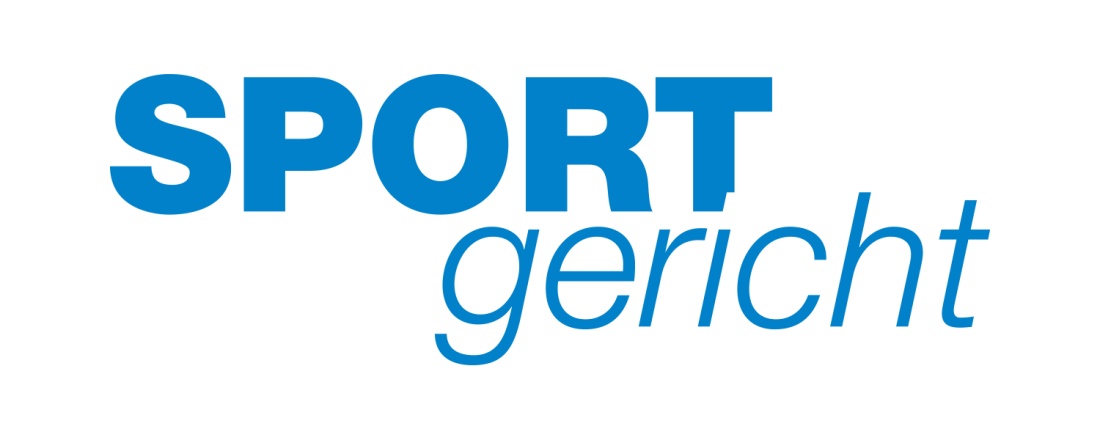 ZET IN DE ONDERSTAANDE VRAGEN AUB EEN KRUISJE VOOR HET JUISTE ANTWOORDVoor welke variant wilt u zich aanmelden? (kruis aan)Eerder verschenen nummers / jaargangen kunt u nu eenmalig extra voordelig bestellen (kruis aan):Als u wilt profiteren van een aanbieding die u heeft ontvangen (bijvoorbeeld tijdens een congres, symposium of gastcollege), vul dan hieronder uw kortingscode in:Heeft u nog een andere wens, of wilt u iets opmerken of aan ons doorgeven, dan kunt daarvoor het onderstaande tekstvak gebruiken.Mail het ingevulde formulier AUB naar: sportgericht@xs4all.nl Aanmeldformulier proefabonnementAanmeldformulier proefabonnementAUB ingevuld mailen aan: sportgericht@xs4all.nlU wordt proefabonnee met ingang van het huidige nummer (oktober: 5-2020) Na verwerking van uw aanvraag ontvangt u van ons:een bevestiging per e-mail;een factuur (als bijlage bij de bevestiging of als adresdrager bij het eerste nummer).AUB ingevuld mailen aan: sportgericht@xs4all.nlU wordt proefabonnee met ingang van het huidige nummer (oktober: 5-2020) Na verwerking van uw aanvraag ontvangt u van ons:een bevestiging per e-mail;een factuur (als bijlage bij de bevestiging of als adresdrager bij het eerste nummer).VERZENDADRES abonnement (gegevens hieronder invullen AUB)VERZENDADRES abonnement (gegevens hieronder invullen AUB)naamt.a.v.straat + huisnummerpostcodeplaatslande-mailtelefoonnummer*** ALLEEN INVULLEN BIJ AANVRAAG CADEAU-ABONNEMENT ***
GEGEVENS AANVRAGER/BETALER (gegevens hieronder invullen AUB)*** ALLEEN INVULLEN BIJ AANVRAAG CADEAU-ABONNEMENT ***
GEGEVENS AANVRAGER/BETALER (gegevens hieronder invullen AUB)naamt.a.v.straat + huisnummerpostcodeplaatslande-mailtelefoonnummer6 nummers: € 43,40 (incl. 30% korting) - automatisch overgaand in vast abonnement6 nummers: € 52,70 (incl. 15% korting) - automatisch eindigend3 nummers: € 24,80 (incl. 20% korting) - automatisch overgaand in vast abonnement3 nummers: € 27,90 (incl. 10% korting) - automatisch eindigendDe genoemde kortingen zijn niet van toepassing op de bijkomende verzendkosten naar het buitenland. Deze bedragen voor Europa € 5,00 (3 nummers) / € 10,00 (6 nummers) en voor de rest van de wereld resp. € 15,00 (3 nrs) en € 30,00 (6 nrs).De genoemde kortingen zijn niet van toepassing op de bijkomende verzendkosten naar het buitenland. Deze bedragen voor Europa € 5,00 (3 nummers) / € 10,00 (6 nummers) en voor de rest van de wereld resp. € 15,00 (3 nrs) en € 30,00 (6 nrs).Ik wil ook de (4) eerdere nummers van 2020 ontvangen / cadeau geven voor een bedrag van € 30,00Ik wil ook de (6) nummers van 2019 ontvangen / cadeau geven voor een bedrag van € 40,00Ik wil ook de (6) nummers van 2018 ontvangen / cadeau geven voor een bedrag van € 35,00Ik wil ook de (6) nummers van 2017 ontvangen / cadeau geven voor een bedrag van € 30,00Mijn kortingscode is: